Asynchronous Learning for Grade 2-3 French ImmersionWeek of January 18, 2021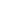 Rester en bonne forme physiqueBut d’apprentissage:  Je lis un texte et je regarde des vidéos. Je fais une affiche. Je crée une activité et je partage mes idées. Je fais de l’exercice physique!But d’apprentissage:  Je lis un texte et je regarde des vidéos. Je fais une affiche. Je crée une activité et je partage mes idées. Je fais de l’exercice physique!Bonjour les amis!Cette semaine, on va continuer à explorer pourquoi c’est important de rester en bonne forme physique et comment on peut avoir une bonne santé physique. Avant de regarder:Quelles activités physiques est-ce que tu as fait la semaine dernière? Avec qui?Comment est-ce que tu te sens après avoir fait de l’exercice?Lis l’affiche Tout le monde peut aimer par Elise Gravel.Quelles activités physiques est-ce que beaucoup d’enfants peuvent aimer? Pourquoi?Bonjour les amis!Cette semaine, on va continuer à explorer pourquoi c’est important de rester en bonne forme physique et comment on peut avoir une bonne santé physique. Avant de regarder:Quelles activités physiques est-ce que tu as fait la semaine dernière? Avec qui?Comment est-ce que tu te sens après avoir fait de l’exercice?Lis l’affiche Tout le monde peut aimer par Elise Gravel.Quelles activités physiques est-ce que beaucoup d’enfants peuvent aimer? Pourquoi?Fais une affiche dans le style de Tout le monde peut aimer, mais au sujet des sports et des activités physiques.Quel est le titre de ton affiche?Quels sports et quelles activités physiques est-ce que tu veux dessiner? Essaie d’inclure une variété que “tout le monde” va aimer.Comment est-ce que tu vas organiser ton affiche?Partage ton travail avec quelqu’un, si possible. Qu’est-ce que tu as bien fait?Regarde une ou plusieurs de ces vidéos:La bande de sportifsOn s’amuse dans la neigeLe canalQuelles activités physiques est-ce que tu vois? Est-ce que tu peux suivre les étapes pour faire ces activités physiques? Essaie de faire les mouvements pour chaque actvité que tu observes. Bouge-toi!Regarde la vidéo Bitz et Bob - C’est à toi d’inventer.Peux-tu inventer ton propre jeu ou exercice?Fais un dessin ou utilise les pièces détachées (loose parts - any safe objects that you have/find around you) pour représenter ton jeu inventé. Ajoute des mots clés à ton travail. Tu peux utiliser ce document si tu veux le faire sur l’ordinateur.Partage ton travail avec quelqu’un, si possible. Pouvez-vous jouer à ton jeu ou faire ton activité physique ensemble?Choisis un but (goal) pour ton activité physique cette semaine. Exemples:choisir le nombre de minutes que tu vas faire de l’activité physiqueessayer une nouvelle activité?Fais un plan pour atteindre ton but. Utilise un tableau comme cet exemple pour t’aider à faire un plan.